Муниципальное бюджетное дошкольное образовательное учреждение«Детский сад № 3 с. Октябрьское» Пригородного муниципального района РСО – Алания                                                                                                                      Утверждаю                                                                                            Заведующая  МБДОУ                                            «Детский сад №3 с. Октябрьское»                                                                                                                                                                                         __________ В.Е. Тедеева                                                                                                           « ____ » _____ 2023 гСценарий праздника «День матери»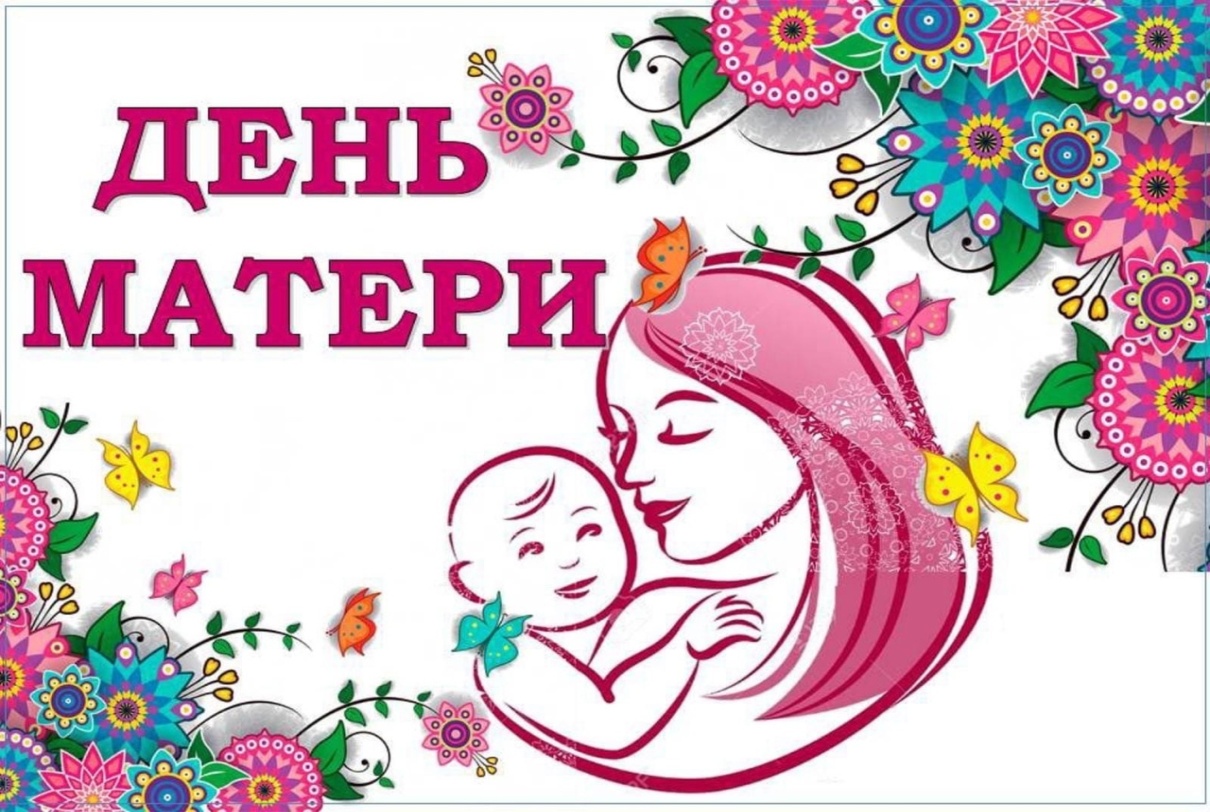 Музыкальный руководитель:Бадасян С.Н.Ноябрь 2023гЦель: воспитывать любовь и уважение к самому дорогому человеку на свете - маме.Задачи: развивать умение выразительно читать стихотворения, артистично исполнять песни и танцы, организованно выполнять конкурсные задания; воспитывать заботливое отношение к маме, привлекать родителей к участию в жизни группы.Под музыку дети входят в зал.  Встают полукругом.Ведущий    Кто пpишел ко мне с yтpа?    -      Мама.                       Кто сказал: "Вставать поpа"?    Мама.                       Кашy кто yспел сваpить?          Мама.                      Чаю - в чашки всем налить?       Мама.                     Кто косички мне заплёл?             Мама.                      Целый дом один подмёл?           Мама.                      Кто цветов в садy наpвал?          Мама.                      Кто меня поцеловал?                  Мама.                      Кто pебячий любит смех?          Мама.                      Кто на свете лyчше всех?           МамаРебенок       Чудесные подарки мы                      На праздник маме дарим:                      Цветов букеты яркие,                      Воздушный красный шарик.                      Еще мы дарим песенку,                      Звенит она и льется,                      Пусть маме будет весело,                      Пусть мама улыбнется.Песня «Мамочка»Ведущий: Сегодня мы будем говорить о празднике, который имеет отношение к нашим милым, ласковым мамам, любящих и любимым бабушкам. Мы пригласили вас на праздник, чтобы выразить вам свою глубокую любовь, уважение и благодарность.          Мама – какое прекрасное слово. Не зря оно почти одинаково звучит на языках разных народов. Мамой мы называем самого близкого, дорогого и родного человека.      Закройте все на минуту глаза и ласково произнесите «мама». Почувствовали, как стало тепло? А почему? Это самое прекрасное слово на земле.        А дети – самое дорогое для матери. Это – ее счастье. В трудную минуту она всегда защитит и оградит вас от беды. Вы, ребята, конечно, не помните первую встречу с мамой. Как она обрадовалась, и как счастливо светились ее глаза, когда она увидела вас. И сейчас, когда вы уже подросли, мамы продолжают вас также сильно любить. А как вы любите своих мам? Мы сейчас и узнаем.                        От чистого сердца                        Простыми словами.                        Давайте, друзья,                        Потолкуем о маме.1-ребенок       Моя мама дорогая,                        Поздравляю я тебя!                          И от всей души желаю                        Счастья, мира и добра.2-ребенок       Очень маму я люблю,                         Ей цветочки подарю                         Разные-разные                         Синие и красные.                         Сегодня праздник – мамин день,                         Нам маму поздравлять не лень!                         Будь, мамочка, красивой,                         Здоровой и счастливой!3-ребенок         Мне мама приносит                          Игрушки, конфеты,                          Но маму люблю я                          Совсем не за это.                          Веселые песни                          Она напевает,                          Нам скучно вдвоем                          Никогда не бывает.                          Люблю свою маму,                          Скажу я вам прямо,                          Ну просто за то,                          Что она моя мама!4-ребенок         Много мам на белом свете,                          Всей душой их любят дети.                          Только мама есть одна,                          Всех дороже мне она.Игра «Собери цветок маме»Танец с цветамиВедущий    Мама иногда может и поругать, но часто это во благо. А, вы, ребята ссоритесь со своими мамами? Старайтесь никогда не обижать своих мам, берегите их. А сейчас ребята нам расскажут, как они заботятся о мамах, стараются их порадовать.5 –ребенок           Мамин тpyд я беpегy,                              Помогаю, чем могy.                              Hынче мама на обед                              Hаготовила котлет                              И сказала: "Слyшай,                              Выpyчи, покyшай!"                              Я поел немного,                              Разве не подмога?6-ребенок             Мы посуду перемыли,                                                      Только чашку мы разбили,                               Ковшик тоже развалился,                               Нос у чайника отбился,                                                     Ложку мы чуть-чуть сломали.                               Так мы маме помогали. Песня-танец «Варись, варись кашка»Игра с мамами  ???Ведущий   Как приятно видеть детей, которые помогают маме, заботятся о ней. И мамам всегда  хочется, чтоб вы росли добрыми и вежливыми. Послушайте загадки   и попробуйте их отгадать, вашим мамам это будет очень приятно:1 загадка:   Растает даже ледяная глыба от слова теплого… (Спасибо)2 загадка:   Зазеленеет старый пень, когда услышит…(Добрый день)3 загадка:    Когда бранят за шалости, мы говорим….(Прости пожалуйста)4 загадка:   И в России, и в Дании на прощанье говорят…(До свидания)Танец «Мама» ( С МАМАМИ)Ведущий    Сегодня праздник самый лучший,                            Сегодня праздник наших мам!                            Ушли подальше злые тучи,                           И солнце улыбнулось нам.